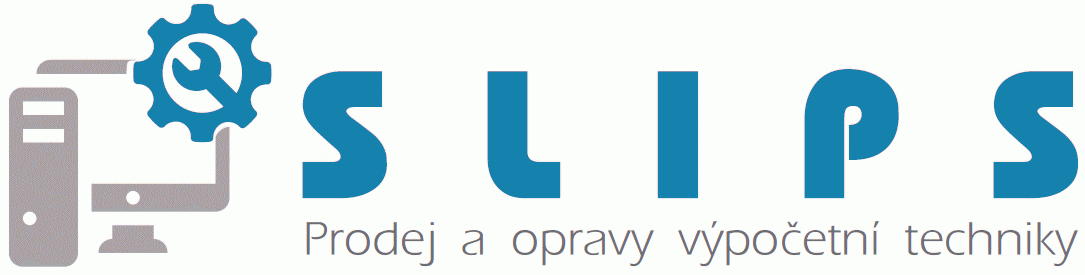 Příloha č. 5 – Využití programu TeamViewer v rámci společnosti a určení správce firmyNa základě níže uvedené dohody je Objednavatelem určen správce firemní sítě, kdy tento přes svůj účet bude ovládat počítače společnosti. Objednavatel si je vědom toho, že tato osoba bude mít přístup k zařízením, kdy tyto přístupy jsou logovány a bere na svoji zodpovědnost veškeré konání této osoby, která bude objednavatelem poučena o zajištění přístupových hesel a údajů.Jméno pověřené osoby:Kontaktní telefon:Emailový kontakt:Login uvedené osoby:Uvedený dodatek je platný po dobu trvání paušální smlouvy